                                          ПРОЕКТ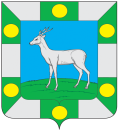 Администрация сельского поселенияСпиридоновка  муниципального  района ВолжскийСамарской областиПОСТАНОВЛЕНИЕот «00» _________ 2018 года                                                                     № 00Об утверждении муниципальной программы «Профилактики незаконного потребления наркотических средств и психотропных веществ, наркомании на территории сельского поселения Спиридоновка муниципального района Волжский на  2018-2020 годы»           В соответствии со статьей 179 Бюджетного кодекса Российской Федерации, ст. 14 закона  Российской Федерации от 06.10.2003 №131-ФЗ «Об общих принципах организации местного самоуправления в Российской Федерации», Уставом сельского поселения Спиридоновка муниципального района Волжский Самарской области, ПОСТАНОВЛЯЕТ:1. Утвердить муниципальную программу «Профилактики незаконного потребления наркотических средств и психотропных веществ, наркомании на территории сельского поселения Спиридоновка муниципального района Волжский на  2018-2020 годы» (далее – Программа).2.Установить, что в ходе реализации Программы, подлежат ежегодной корректировки мероприятий и объемы их финансирования, с учетом возможностей бюджета сельского поселения Спиридоновка.           3. Опубликовать настоящее постановление в газете «Новости Спиридоновки» и на официальном сайте администрации сельского поселения Спиридоновка.           4. Контроль за исполнением настоящего постановления оставляю за собой. Глава сельского поселения  Спиридоновка                             			Н.П.Андреев    